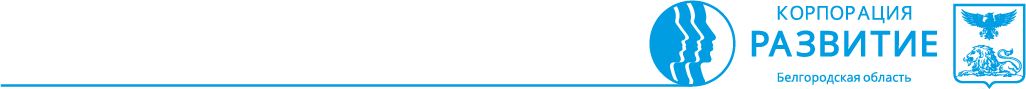 ДАЙДЖЕСТ НОВОСТЕЙ РФ(экономика, инвестиции, инновации, поддержка бизнеса)2 декабря 2021 года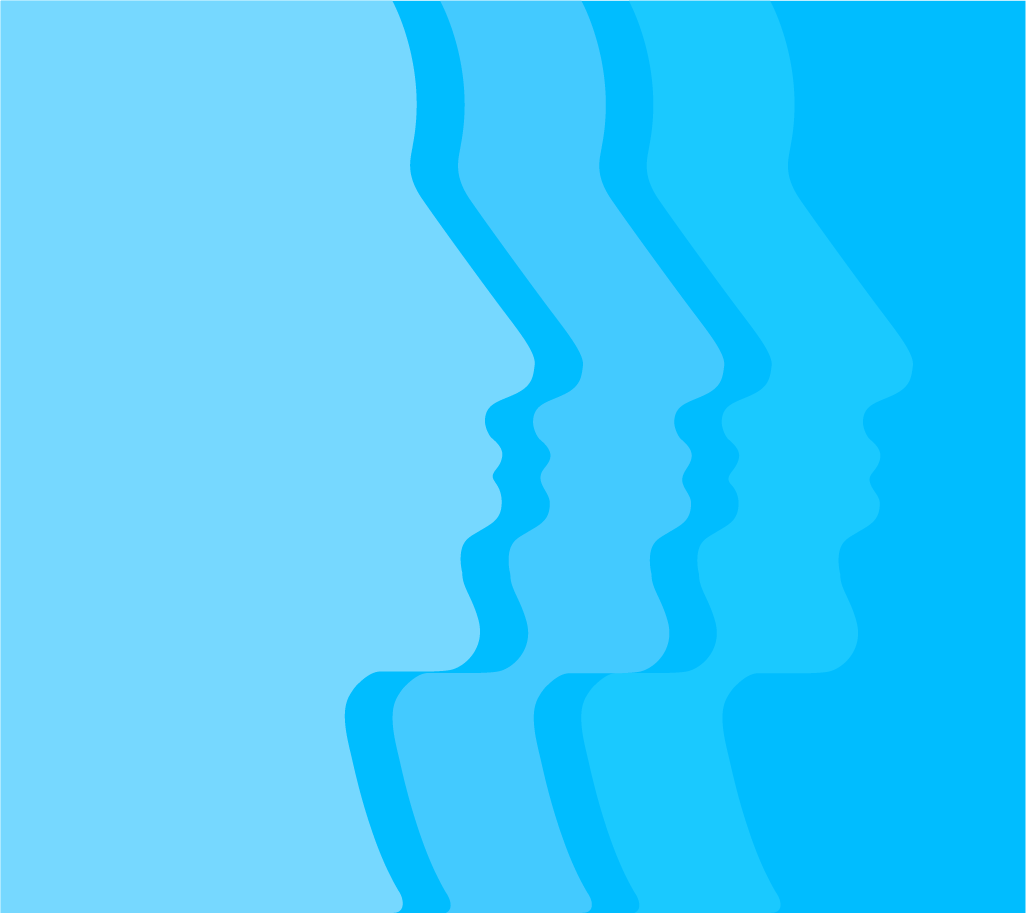 ЭКОНОМИЧЕСКОЕ РАЗВИТИЕ РЕГИОНОВ РФО ТЕКУЩЕЙ СИТУАЦИИ В РОССИЙСКОЙ ЭКОНОМИКЕhttps://www.economy.gov.ru/material/file/1de5a8f639af6bdbe168e950ef18c845/20211201.pdfВВП в октябре продолжил рост. К сентябрю экономика выросла на 0,8% м/м (в августе – 0,5% м/м, здесь и далее для темпов роста месяц к месяцу сезонность снята). В годовом выражении прирост ВВП в октябре, по оценке, составил 4,9% г/г (после 4,3% г/г в 3 кв. 2021 г.), по итогам января– октября – 4,6% г/г. 2. Наибольший вклад в октябрьское ускорение внесли добыча полезных ископаемых, где продолжается восстановление в условиях планового ослабления ограничений ОПЕК+ и роста добычи газа; а также торговля, что связано, в том числе, с ростом экспортных поставок газа на фоне роста мировых цен. 3. В сельском хозяйстве ситуация в октябре улучшилась после снижения в августе–сентябре, что было связано со сдвигом уборочной кампании из-за погодных условий в текущем году. Вместе с тем по итогам 10 месяцев выпуск остается ниже как уровней прошлого года, так и уровней двухлетней давности (-2,9% г/г и -1,3% соответственно). 4. В октябре потребительский спрос продолжил рост стабильными темпами после всплеска в предыдущие два месяца, вызванного разовыми выплатами населению. Суммарный оборот розницы, общепита и платных услуг в октябре замедлился до 0,3% м/м (после роста в среднем на 0,9% м/м в августе–сентябре). По данным Сбериндекса, темп роста потребительского спроса в октябре замедлился до 13,7% г/г после 15,4% г/г в сентябре (в номинальном выражении). 5. Уровень безработицы (по методологии Международной организации труда) второй месяц подряд остается на исторических минимумах (4,3% от рабочей силы). Численность занятых в октябре, как и месяцем ранее, составила 72,3 млн человек, превысив уровень октября 2019 г. на 0,2 млн человек (октябрь 2020 г.: 70,3 млн человек). Продолжается рост реальных заработных плат: в сентябре 2021 г. рост на 2,0% г/г (к сентябрю 2019 г. – на 4,2%). В целом за 9 месяцев показатель увеличился на 3,0% г/г (+5,7% к 9мес19). 6. Инвестиции в основной капитал (по полному кругу организаций) по итогам 3 кв. 2021 г. выросли на 7,8% г/г, к уровням 2-летней давности – на 2,4%. Основной вклад в рост инвестиций по отношению к 2019 г. внесли обрабатывающие производства, строительство и деятельность в области IT и связи. 7. Поддержку внутреннему спросу (как потребительскому, так и инвестиционному) по-прежнему оказывает динамика кредитования. 1 декабря 2021 г. 2 Кредит экономике в октябре вырос на 15,1% г/г1 (сентябрь: 14,6% г/г, 3 кв. 2021 г.: 14,1%), устойчивое расширение кредитного портфеля наблюдается во всех сегментах рынка. 8. Расходы бюджетной системы за январь–октябрь остаются выше аналогичных месяцев предыдущих лет (прирост к 2020 г.: +10,5% или +3,4 трлн рублей; к 2019 г.: +27,3% или +7,6 трлн рублей). Одновременно в условиях восстановления экономики растут и доходы бюджетной системы (прирост к 2020 г. +27,8% или +8,4 трлн рублей; к 2019 г.: +20,5% или +6,6 трлн рублей), в том числе ненефтегазовые (прирост к 2020 г. +21,0% или +5,5 трлн рублей; к 2019 г.: +23,4% или +6,0 трлн рублей). 9. Сохранение высокого уровня мировых цен на ключевые товары российского экспорта с начала года (как топливно-энергетические, так и прочие), наряду с умеренным отрицательным сальдо баланса услуг в условиях сохранения ограничений на международные поездки, привели к расширению положительного сальдо счета текущих операций (94,4 млрд долл. США в январе–октябре 2021 г. по сравнению с 30,0 млрд долл. США в аналогичном периоде 2020 г. и 60,7 млрд долл. США в аналогичном периоде 2019 года).Инвестиции в основной капитал в России выросли в январе - сентябре на 7,6%https://tass.ru/ekonomika/1308412301.12.2021Объем инвестиций за этот период составил 13,504 трлн рублей.Инвестиции в основной капитал в России увеличились по итогам января - сентября 2021 года на 7,6% по сравнению с аналогичным периодом прошлого года, следует из данных Росстата.Объем инвестиций за этот период составил 13,504 трлн рублей.При этом за январь - сентябрь 2020 года инвестиции в основной капитал в РФ снизились на 3,1% по сравнению с аналогичным периодом 2019 года.Ранее Росстат сообщал, что по итогам первого полугодия 2021 года инвестиции в основной капитал в России увеличились на 7,3% по сравнению с аналогичным периодом прошлого года, до 7,8 трлн рублей.Безработица в России в октябре сохранилась на уровне 4,3%https://tass.ru/ekonomika/1308449901.12.2021Общая численность безработных в стране в октябре составила 3,3 млн человек.Безработица в России в октябре 2021 года сохранилась на уровне 4,3%, как и в сентябре 2021 года, следует из данных Росстата."Уровень безработицы населения в возрасте 15 лет и старше в октябре 2021 года составил 4,3%", - говорится в материалах.По данным статистики, общая численность безработных в России в октябре составила 3,3 млн человек."Численность рабочей силы в возрасте 15 лет и старше в октябре 2021 года составила 75,5 млн человек, из них 72,3 млн человек классифицировались как занятые экономической деятельностью и 3,3 млн человек - как безработные, соответствующие критериям МОТ (т. е. не имели работы или доходного занятия, искали работу и были готовы приступить к ней в обследуемую неделю)", - отметил Росстат.По данным статистического ведомства, численность безработных в России за 2020 г. составила около 4,321 млн человек, что на 24,7% выше показателя предыдущего года. Общая доля безработных среди населения трудоспособного возраста в 2020 г. составляла 5,8%.Сельхозпроизводство в России за 10 месяцев снизилось на 2,9%https://tass.ru/ekonomika/1308406701.12.2021Показатель превысил 6,4 трлн рублей.Объем сельхозпроизводства в России по итогам января - октября 2021 года сократился на 2,9% по сравнению с показателем за аналогичный период 2020 года и составил 6 трлн 475,4 млрд рублей. Об этом говорится в материалах Росстата."Объем производства продукции сельского хозяйства всех сельхозпроизводителей (сельхозорганизации, крестьянские (фермерские) хозяйства, хозяйства населения) в октябре 2021 года, по предварительной оценке, в действующих ценах составил 1 трлн 248 млрд рублей, в январе - октябре 2021 года - 6 трлн 475,4 млрд руб.", - отмечается в материалах.Как сообщили в ведомстве со ссылкой на данные Минсельхоза России, к 22 ноября 2021 года в целом по Российской Федерации зерновые и зернобобовые культуры обмолочены с 96% посевных площадей, из них кукуруза на зерно - с 91,4% площадей. Из технических культур подсолнечник убран с 99% посевов, сахарная свекла - с 97,9% площадей.В хозяйствах всех категорий (сельхозорганизации, фермеры, население), по расчетам, намолочено 125,4 млн тонн зерна в первоначально оприходованном весе, 15,3 млн тонн семян подсолнечника, накопано 40,2 млн тонн сахарной свеклы. В текущем году зерна намолочено на 8,6% меньше, чем год назад. Семян подсолнечника получено больше на 16,5%, сахарной свеклы - на 20,8%.В Росстате также сообщили, что на конец октября 2021 г. поголовье крупного рогатого скота в хозяйствах всех сельхозпроизводителей, по расчетам, составляло 18,3 млн голов (на 1,9% меньше по сравнению с соответствующей датой предыдущего года), из него коров - 7,9 млн (на 1,9% меньше), поголовье свиней составило 27,2 млн (на 1,7% больше), овец и коз - 22,2 млн голов (на 4,1% меньше). В структуре на хозяйства населения приходилось 39,8% поголовья крупного рогатого скота, 8,6% свиней, 46,2% овец и коз (на конец октября 2020 г. - соответственно 40,4%, 9,6%, 46,1%).ИНВЕСТИЦИОННОЕ РАЗВИТИЕ РЕГИОНОВ РФКабмин утвердил выделение регионам выпадающих доходов от инвествычета на 855 млн рублейhttps://tass.ru/ekonomika/1307710701.12.2021Территории, предоставляющие предпринимателям возможность пользоваться инвестиционным налоговым вычетом, смогут получить до 200 млн рублей за каждую компанию.Премьер-министр РФ Михаил Мишустин подписал распоряжение о выделении регионам более 855 млн рублей в качестве компенсации выпадающих доходов от использования инвестиционного вычета по налогу на прибыль (ИНВ). Об этом в среду сообщили в пресс-службе кабмина."Еще 855,3 млн рублей будет направлено регионам на компенсацию выпадающих доходов от предоставления налогового вычета по инвестиционным проектам. Распоряжение об этом подписал председатель правительства Михаил Мишустин. Это решение поможет снизить нагрузку на бюджеты регионов", - говорится в сообщении.Как ранее пояснили в пресс-службе кабмина, территории, предоставляющие предпринимателям возможность пользоваться инвестиционным налоговым вычетом, смогут получить до 200 млн рублей за каждую компанию. В правилах есть оговорка, что организация не должна быть связана с игорным бизнесом, добычей полезных ископаемых, финансами или страховой деятельностью.Региону, запрашивающему дотацию, нужно утвердить план по созданию системы сопровождения инвестпроектов. В частности, она предусматривает формирование интерактивной инвестиционной карты, запуск специального реестра и создание механизмов устойчивой коммуникации между бизнесом и органами власти.ИНВ - один из механизмов поощрения инвестиционной активности. В тех регионах, где он действует, предприниматели могут уменьшить размер налога на прибыль, уплачиваемого в региональный бюджет, на сумму до 90% от объема инвестиций в развитие своего бизнеса.ПОДДЕРЖКА БИЗНЕСАМишустин: Правительство поддержит бизнес по четырем направлениямТекст: Владимир КузьминРоссийская газета - Федеральный выпуск № 274(8625)Для успешного движения к национальным целям развития нужны системные решения по поддержке бизнеса, и правительство планирует действовать по четырем основным направлениям, заявил премьер-министр Михаил Мишустин на заседании правкомиссии по вопросам развития малого и среднего предпринимательства."Первое - прежде всего это развитие различных форматов финансовой поддержки, настройка повышения адресности этих мер", - рассказал он о планах кабмина. В числе ближайших задач - расширение доступности денежных ресурсов и охвата получателей финансовой помощи. Предстоит донастроить программу льготного кредитования таким образом, чтобы повысить эффективность каждого рубля, который выделяется на поддержку субъектов малого и среднего предпринимательства, сказал Мишустин.В пандемию бизнес активно пользуется задействованными механизмами помощи. "В частности, за грантами в Федеральную налоговую службу за ноябрь обратилось более 523 тысяч компаний. По программе "ФОТ 3.0" на кредиты на 18 месяцев под 3 процента было подано более 40 тысяч заявок", - сообщил председатель правительства.Второе направление - создание условий для роста через более широкий доступ к рынку сбыта и уменьшение нагрузки, связанной с уплатой налогов, сдачей отчетности. Также продолжается работа по облегчению доступа малых и средних предприятий к закупкам: квоты со следующего года вырастут, напомнил Михаил Мишустин, а за неоплату по договорам с субъектами МСП введена административная ответственность.Третье - снятие административных барьеров. Важным инструментом здесь премьер считает платформу "За бизнес", созданную для внешнего контроля за действиями органов власти. В следующем году снова будет действовать мораторий на плановые проверки в отношении малых предприятий.В малом и среднем бизнесе работают более 22 миллионов человек, еще 3,5 миллиона человек - в статусе самозанятыхБудет продолжена практика по автоматическому продлению лицензий, истекающих в этом году. "Сейчас мы планируем пролонгировать на следующий год государственные аккредитации образовательных программ, заключения экологической экспертизы, сертификаты летной годности, разрешения на строительство и многие другие документы", - заявил премьер. Всего предлагаются к продлению документы по девяти позициям, и еще по двум будут установлены особенности. В общей сложности это коснется более 10 тысяч разрешительных документов.Автоматическое продление лицензий правительство опробовало в начале пандемии коронавируса. Тогда этот шаг затронул 41 тысячу лицензий и свыше одного миллиона разрешений, заметил Мишустин. "Практика показывает, что такой подход сокращает издержки бизнеса, и меньше времени тратится на контакты с властями", - добавил он.И четвертое направление - развитие инфраструктуры поддержки в регионах, операторами там выступают центры "Мой бизнес".Спад в секторе малого и среднего предпринимательства, вызванный пандемией, в целом преодолен, о чем говорят ключевые показатели статистики за этот год, заявил министр экономического развития Максим Решетников. Численность субъектов МСП сейчас выше, чем в ноябре прошлого года, на 110 тысяч человек. "У нас в этом году их было создано с начала года по ноябрь на 167 тысяч больше, а именно 870 тысяч предприятий, увеличилась также и занятость наемных работников и ИП по сравнению с 2020 годом - более чем на 700 тысяч человек", - сообщил глава минэкономразвития.Свою роль в этом сыграли меры поддержки занятости, считает Решетников. Сейчас в малом и среднем бизнесе работают более 22 миллионов человек, еще 3,5 миллиона человек находятся в статуте самозанятых.Кредитный портфель малому и среднему бизнесу на 1 октября составил 6,6 триллиона рублей, доложила глава Банка России Эльвира Набиуллина. С начала года рост составил 14,3 процента, а в годовом выражении за 12 месяцев - 22,3 процента. Несмотря на рост кредитной поддержки, в ЦБ решили дать МСП дополнительные возможности кредитования на льготных условиях.С 1 ноября, сказала Набиуллина, совместно с Корпорацией МСП был запущен механизм рефинансирования банков под кредиты малому и среднему бизнесу из пострадавших отраслей. Это те же отрасли, которые получают поддержку по обновленной программе "ФОТ 3.0", а также четыре отрасли в сфере транспорта и семь отраслей непродовольственной торговли. Лимит инструмента - 60 миллиардов рублей. В рамках программы можно получить как новый кредит, так и реструктурировать имеющийся по более низкой ставке. Конечный заемщик получает средства по ставке 8,5 процента, а под гарантии Корпорации МСП - под 8 процентов.Стратегической инициативой правительства "Взлет - от стартапа до IPO" предусмотрен дополнительный механизм льготного кредитования развивающихся технологических компаний. Заемщик сможет получить под ключевую ставку кредит до 300 миллионов рублей на срок до семи лет. "За три года мы планируем выдать порядка 40 миллиардов рублей 250 МСП. Такие целевые показатели в стратинициативе", - напомнил министр. Проект постановления должен быть готов до конца года, а с первого полугодия 2022 года предполагается начать выдачу кредитов.Михаил Мишустин поручил проработать и запустить программу поддержки растущих технологических компаний не позднее весны следующего года.ПОДВЕДЕНЫ ИТОГИ РАСПРЕДЕЛЕНИЯ СУБСИДИЙ НА ВНЕДРЕНИЕ НАИЛУЧШИХ ДОСТУПНЫХ ТЕХНОЛОГИЙ01 декабря 2021 https://minpromtorg.gov.ru/press-centre/news/#!podvedeny_itogi_raspredeleniya_subsidiy_na_vnedrenie_nailuchshih_dostupnyh_tehnologiyНа заседании Межведомственной комиссии по отбору инвестиционных проектов были рассмотрены заявки предприятий, желающих получить поддержку в рамках программы «озеленения», разработанной Минпромторгом России. Предусмотренный ежегодный объем финансирования, в рамках механизма поддержки, с 2022 по 2024 гг. составит 3,9 млрд руб.Речь идет о субсидировании процентной ставки, а также купонного дохода в рамках проектов по модернизации мощностей промышленных предприятий. При этом основным условием предоставления поддержки является внедрение компанией природоохранного оборудования.Таким образом, промышленные предприятия, чья деятельность относится к сферам применения наилучших доступных технологий (НДТ), получат импульс для «экологизации» производства.Необходимость государственной поддержки проектов, направленных на защиту окружающей среды, отметил председатель Межведомственной комиссии по отбору инвестиционных проектов, заместитель Министра промышленности и торговли Российской Федерации Алексей Ученов.Основным условием предоставления субсидий является модернизация производства на основе наилучших доступных технологий. Разумеется, инициативам, продемонстрировавшим свою как экологическую, так и экономическую эффективность, Правительство будет оказывать соответствующие меры поддержки, - добавил Алексей Ученов.Всего на участие в отборе было подано 10 заявок. По итогам заседания Межведомственной комиссии 5 заявок были признаны прошедшими отбор. В состав комиссии вошли представители Минпромторга России, Минэкономразвития России, Минэнерго России, корпорации развития ВЭБ.РФ, АО «Газпромбанк», ПАО «Московская Биржа ММВБ-РТС», Российского союза промышленников и предпринимателей, ПАО «Сбербанк России» и ПАО «Промсвязьбанк».Члены комиссии высоко оценили инвестиционные проекты Ковдорского горно-обогатительного комбината, Лебединского ГОКа, АО «Газпромнефть-ОНПЗ», ПАО «Славнефть-ЯНОС» и АО «Святогор».В 2021 году совокупный объем оказанной бизнесу поддержки превысил 1 трлн рублей2 декабря 2021 https://www.economy.gov.ru/material/news/v_2021_godu_sovokupnyy_obem_okazannoy_biznesu_podderzhki_prevysil_1_trln_rubley.htmlСостояние малого и среднего бизнеса оценивается как стабильное и постепенно восстанавливается после спада в 2020 году. Об этом сегодня сообщил Министр экономического развития РФ Максим Решетников в ходе заседания Правительственной комиссии по вопросам развития МСП под председательством Премьер-министра РФ Михаила Мишустина.«По поручениям Президента Правительством задействован целый ряд мер поддержки. Инструментарий постоянно совершенствуется и обновляется – с учётом, разумеется, текущих вызовов, например, такого фактора, как распространение коронавируса. Мы в ноябре уже запустили третий пакет помощи, чтобы сгладить влияние пандемии», – сказал в ходе заседания Михаил Мишустин.Совокупный объем по всем мерам поддержки, реализуемым в 2021 году для МСП, включая двукратное снижение страховых взносов,  превысил 1 трлн рублей. При этом, за последние два года было реализовано сразу несколько программ льготного кредитования для пострадавших отраслей – программы ФОТ 0, ФОТ 2.0 и ФОТ 3.0, а также оказана безвозмездная поддержка в виде грантов.Большая поддержка бизнесу оказывается и по линии нацпроекта МСП, реализацию которого курирует Первый    вице-премьер Андрей Белоусов. Для МСП существенно расширен доступ к финансовым инструментам, в т.ч. микрозаймам и гарантийной поддержке. Кроме того, для поддержки бизнеса в регионах открыто более 70 промышленных парков и технопарков, в т.ч. 42 такие площадки созданы в рамках нацпроекта МСП – это 2 тыс резидентов и почти 40 тыс рабочих мест. Министр обратил внимание, что фокус такой поддержки заточен на субъекты РФ с невысоким уровнем развития, и технопарки для бизнеса в таких регионах создают там необходимую инфраструктуру и кооперационные цепочки.В части экспорта МСП, Максим Решетников рассказал, что за 9 месяцев 2021 года объем поддержанного экспорта составил 1 млрд долл. США, что существенно больше плана. «Кроме того, совместно с Корпорацией МСП в 2021 году был существенно увеличен объем закупок у МСП. Он составил 3,4 трлн рублей с начала года с приростом 11%», - рассказал министр. Кроме того, Решетников напомнил, что с 2022 года для крупных компаний увеличены квоты на закупки у МСП и усилена административная ответственность за своевременность расчётов.«Среди системных мер – двукратное снижение страховых взносов по выплатам, превышавшим МРОТ, что позволило за два года сократить издержки предпринимателей на 780 млрд рублей. Кроме того, начиная с июля для МСП были обнулены затраты на оплату комиссии в Системе быстрых платежей», - сказал Максим Решетников, добавив, что вчера Президент России Владимир Путин поручил продлить еще на полгода механизм компенсации комиссии в СБП для всех субъектов МСП.Кроме того, глава ведомства напомнил, что со следующего года стартует пилотный проект по специальным налоговым условиям для растущих компаний в трудоемких отраслях, таких как предприятия общепита. «Здесь мы рассчитываем, что мера будет стимулировать бизнес к обелению и легализации», - отметил министр.В качестве ключевых приоритетов в поддержке бизнеса Максим Решетников обозначил три направления. «Первое, это развитие программы льготного кредитования. Здесь два принципа - усиление адресности и увеличение охвата. С мая для МСП установлен максимальный размер кредита для того, чтобы связанные компании не злоупотребляли, и мы могли расширить доступ для большего числа компаний. Также были дифференцированы ставки субсидирования в зависимости от отрасли. Кроме того, с января у банков, помимо целевого показателя по объему кредитования, также появится еще один по показатель по охвату. Таким образом стимулируем работу банков», - пояснил глава Минэкономразвития.Он также напомнил, что по поручению Президента в пилотном режиме запущен механизм «зонтичных» гарантий — это беззалоговые кредиты под поручительства Корпорации МСП. Третьим направлением работы станут регуляторные меры – на 2022 год вновь продлен мораторий на проверки малого бизнеса, реализуется реформа контроля. Решетников отметил, что существенно изменилась мотивация контролеров. «Это то, на что всегда обращал внимание бизнес. Сейчас закон запретил оценивать инспекторов по числу выявленных нарушений и числу проведенных проверок. Эта норма зафиксирована во всех утверждённых положениях. В результате, число проверок сократилась в 5 раз», - пояснил он.Отдельно Максим Решетников сказал о подготовленных Минэкономразвития и Корпорацией МСП изменениях в Кодекс об административных правонарушениях. Как пояснил генеральный директор Корпорации МСП Александр Исаевич, в законопроекте четыре инициативы, которые должны работать в совокупности. «Первая – дать предпринимателю «право на ошибку». Предупреждать его при первом нарушении и разъяснять, а не сразу штрафовать, если не был никому причинен вред. Вторая – уменьшить размер штрафа для микро и малых предприятий, приравняв их по размеру штрафа к ИП. Также предлагается не штрафовать одновременно юрлицо и должностное лицо, в случае если виноват только работник, а предприниматель все требования выполнил. И ввести принцип «одна проверка – одна санкция», то есть не суммировать штрафы в рамках одной проверки», – рассказал Александр Исаевич.В заключении, Максим Решетников сказал, что «вся эффективность системы поддержки бизнеса зиждется на постоянном взаимодействии с предпринимателями, на получении обратной связи, в том числе и на поездках в регионы».Заседание Правительственной комиссии по вопросам развития МСП прошло в расширенном составе с участием Первого заместителя Председателя Правительства РФ Андрея Белоусова, заместителей Председателя Правительства РФ Юрия Борисова и Дмитрия Григоренко, представителей региональных органов власти, делового сообщества и отраслевых объединений, руководителей крупнейших банков и компаний. Участники заседания вели открытый диалог. Они также обсудили возможность продления мер поддержки в 2022 году, а также вопросы доступа субъектов МСП к маркетплейсам, системной поддержки для общепита и туризма. Отдельно была затронута тема синхронизации мероприятий нацпроекта МСП и образовательных программ, которые реализуют службы занятости и службы социальной защиты для потенциальных предпринимателей.НОВОСТИ НТИПравительство утвердило постановление о создании ИНТЦ «Квантовая долина»2 декабря 2021http://government.ru/docs/43973/Инновационный научно-технологический центр «Квантовая долина» будет создан в Нижегородской области. Постановление об этом подписал Председатель Правительства Михаил Мишустин.На базе нового инновационного научно-технологического центра планируется развивать современные цифровые технологии, включая квантовые технологии и искусственный интеллект. В числе направлений деятельности центра также создание инновационных производств, интеллектуальных транспортных систем, реализация проектов в области высокотехнологичной персонализированной медицины и медицинского приборостроения, решение задач в сфере экологии и ликвидации накопленного ущерба.Финансировать создание центра планируется из регионального бюджета и внебюджетных средств. Реализация проекта позволит расширить производство наукоёмкой продукции, увеличив её долю в общем объёме выпуска. Кроме того, она будет способствовать развитию и укреплению сотрудничества науки и бизнеса, коммерциализации прорывных технологий, созданию новых рабочих мест.Развитие сети ИНТЦ в регионах – важный инструмент поддержки технологичных компаний и стартапов с перспективой экспорта и трансфера технологий с использованием научного и образовательного потенциала.Закон о технологических долинах был принят в России в 2017 году. Он предполагает создание сети таких центров. Они станут частью единой инновационной экосистемы, которая позволит приблизить разработки учёных к реальным запросам экономики и стимулировать развитие технологий.Интерес к сегменту foodtech в России будет растиЕлена Максимова | Агроинвестор | 1 декабря 2021В нашей стране новая экосистема только начинает формироваться.Пока растительные альтернативы мясу дороже традиционной продукции.За развитием сегмента агрофудбиотеха в России — будущее по решению проблем, связанных с питанием и влиянием сельского хозяйства на загрязнение окружающей среды. К такому выводу пришли участники международного форума AgriFood Tech 2021. Организатором мероприятия стал комитет по инвестиционной политике, институтам развития и экспортной поддержке Российского союза промышленников и предпринимателей (РСПП). По данным РСПП, объем вложенных средств в венчурные высокотехнологические проекты только в США составляет $239 млрд. Среднегодовой рост капитализации топовых фудтех-компаний за последние шесть лет достиг 92%. Для сравнения — рост капитализации ведущих производителей пищевой продукции за тот же период составил 2%. В России новая экосистема только начинает формироваться. Она будет ориентирована на умное и высокопродуктивное сельское хозяйство, внедрение новых производственных и логистических цифровых решений, введение в промышленный оборот новых продуктов, созданных на основе биотехнологий. При этом, по словам президента РСПП Александра Шохина, в нашей стране нет подтвержденного интереса к новым технологиям в области разработки пищевых продуктов. «Сейчас наша задача — сделать повестку агрофудбиотеха актуальной и для России, привлечь к ней внимание инвесторов, мобилизовать инновационные стартапы», — отметил он.Управляющий партнер венчурного фонда Fuel for Growth Андрей Зюзин отметил, что сегодня более 15% от общего объема продаж молока составляют растительные аналоги, а основатель проекта BioFoodLab Елена Шифрина рассказала, что уже в 2017 году в сегменте HoReCa 25% кружек латте и капучино делали на растительном «молоке». Альтернативное мясо тоже набирает популярность.Зюзин назвал несколько драйверов частичного перехода с производства продукции животноводства на ее растительные аналоги. «Выпуск растительных аналогов мяса оказывает на несколько порядков меньшее негативное влияние на окружающую среду в сравнении с традиционным. Кроме того, вероятнее всего, в 2027 году ЕС запретит выращивание животных в клетках и загонах, что приведет к существенному удорожанию мяса», — рассказал он. Пандемия COVID-19 также стала одним из факторов роста интереса к производству растительного мяса, добавила Шифрина.Сегмент альтернативного мяса развивается в рамках четырех направлений. Первое — экструзия растительного белка из гороха или сои, второе — выращивание искусственного животного белка в лаборатории. «Пока стоимость такой продукции в 25 раз выше цены на обычное мясо, но к 2024 году эти показатели сравняются», — считает Шифрина. Сейчас руководство многих стран соглашается финансировать разработки ученых для того, чтобы можно было снизить стоимость производства клеточного мяса, отметил Зюзин. «Так, первый бургер из клеточного мяса в 2013 году стоил $300 тыс., сейчас его стоимость снизилась до $11», — напомнил он. А значит, ценовой барьер, который раньше мог стать препятствием для пересмотра потребителями своего рациона уже не является таковым.   Третье направление — производство мяса из ферментированного растительного белка — сейчас оно стоит в 1,5-2 раза дороже, чем традиционное мясо, но в ближайшее время стоимость станет одинаковой. При этом разработчикам данной концепции удалось получить продукт почти с такой же массовой долей белка, как в курице, и с хорошим аминокислотным составом, отметила Шифрина. Четвертое направление — это белок из насекомых — в основном оно развивается на азиатском рынке. Основными потребителями альтернативного мяса будет поколение Z, уверена Шифрина. «Несмотря на то, что они пока мало зарабатывают, они тратят больше всего денег на ЗОЖ-продукты и растительный белок», — добавила она.В целом, в России достаточно много стартапов в секторах foodtech и agrotech, однако для полноценного развития этих направлений нужна маркетинговая поддержка, считает Шифрина. Чтобы улучшить ситуацию, разрабатывается ряд мероприятий. В их числе — создание цифровой информационно-коммуникативной площадки FoodNet на базе ГИСП, подписание соглашения с Фондом содействия инновациям, создание профильных акселераторов рынка FoodNet. В ближайших планах — создание IT-платформы для краудфандинга и поиска финансирования проектов, запуск механизмов инвестиционного лифта поддержки проектор различных стадий, создание патентной базы по направлениям рынка FoodNet.«ЗЕЛЕНАЯ» ЭНЕРГЕТИКА. ЭКОЛОГИЯФонд развития ветроэнергетики ввел в эксплуатацию 478 МВт новых мощностейhttps://tass.ru/ekonomika/1308481101.12.2021За год было смонтировано 114 ветроэнергетических установок, а портфель реализованных проектов Фонда увеличился до 1078 МВт.Фонд развития ветроэнергетики (совместный инвестиционный фонд, созданный на паритетной основе Группой "Роснано" и ПАО "Фортум") приступил к промышленной эксплуатации ветроэлектростанций в Астраханской, Волгоградской и Ростовской областях, суммарной мощностью 478 МВт. Это крупнейший единомоментный ввод ВИЭ-мощностей в истории российской энергетики, сообщили в среду в пресс-службе Группы "Роснано"."Мы наблюдаем стремительное развитие ветроэнергетики в регионах России, что в очередной раз доказывает работоспособность отечественной системы поддержки "зеленой" энергетики. Совместно с "Фортум" мы создали игрока рынка - Фонд развития ветроэнергетики, сформировавшего крупнейший в России портфель проектов в рамках программ ДПМ ВИЭ 1.0 и 2.0. (ДПМ ВИЭ - программа стимулирования развития ВИЭ-генерации в ЕЭС России за счет гарантированной в течение определенного времени оплаты мощности по договору о предоставлении мощности на оптовый рынок, заключенному с владельцем электростанции - прим. ТАСС). Портфель проектов программы ДПМ ВИЭ 1.0 формирует заказы для предприятий по выпуску локализованного оборудования ВЭУ, созданных при участии "Роснано". Все требования по обеспечению необходимого уровня локализации ветроустановок выполняются в полном объеме. "Роснано" готово к новым индустриальным вызовам в рамках выполнения требований по углублению уровня локализации и обеспечению экспорта, сформированным регулятором для реализации проектов ДПМ ВИЭ 2.0", - приводит пресс-служба слова члена правления, руководителя Инвестиционного дивизиона ООО "УК "Роснано", председателя Совета директоров ООО "УК "Ветроэнергетика" Алишера Каланова.За год было смонтировано 114 ветроэнергетических установок, а портфель реализованных проектов Фонда увеличился до 1078 МВт. Производство и сборка основных компонентов - лопастей, башен, гондол - осуществляется в России. Степень локализации оборудования сданных в эксплуатацию ветроэлектростанций подтверждена Министерством промышленности и торговли России и составляет более 65 %."Структуры "Фортум" в России, включая Фонд развития ветроэнергетики, первыми преодолели уникальный для России порог, обеспечив совокупный ввод мощностей ВЭС свыше 1 ГВт. Несмотря на ограничения, вызванные пандемией Covid-19, мировой рост цен на металлы и строительные материалы, мы за 2020 и 2021 год ввели в эксплуатацию сотни мегаВатт возобновляемой энергетики в соответствии с графиком и утвержденным уровнем капитальных затрат. Взятые темпы и объемы строительства демонстрируют возможность Фонда реализовать самую амбициозную в России инвестиционную программу в области ВИЭ, которая предусматривает строительство более 3,4 ГВт к 2027 году", - сказал Александр Чуваев, исполнительный вице-президент корпорации Fortum, глава дивизиона "Россия", генеральный директор УК "Ветроэнергетика".Регионы-лидеры 2021 годаАстраханская область: самый масштабный ВИЭ-проект 2021 года. В области были построены и начали поставку электроэнергии и мощности на оптовый рынок электроэнергии и мощности (ОРЭМ) сразу пять объектов ветрогенерации: Излучная ВЭС, Манланская ВЭС, Старицкая ВЭС, Холмская ВЭС и Черноярская ВЭС. На территории станций, суммарная мощность которых составляет 340 МВт, смонтирована 81 ветроэнергетическая установка производства компании Vestas. Астраханские ВЭС стали вторым крупнейшим ветроэнергетическим кластером Фонда после кластера мощностей в Ростовского области.В Волгоградской области в декабре началась промышленная эксплуатация Котовской ВЭС мощностью 88 МВт. На территории станций смонтирована 21 ветроэнергетическая установка производства компании Vestas мощностью 4,2 МВт каждая. Котовская ВЭС стала первым объектом ветрогенарации в Волгоградской области, но Фонд уже реализует следующий инвестиционный проект в регионе: в четвертом квартале 2022 года планируется ввод в эксплуатацию Новоалексеевской ВЭС мощностью 17 МВт.В Ростовской области Фонд развития ветроэнергетики начал промышленную эксплуатации второй очереди Казачьей ВЭС. В 2021 году на территории ВЭС были смонтированы 12 ветроэнергетических установок производства компании Vestas мощностью 4,2 МВт каждая, и станция вышла на проектную мощность в 100 МВт. На сегодняшний день в области реализована самая масштабная региональная инвестиционная программа Фонда. С вводом в эксплуатацию второй очереди Казачьей ВЭС суммарная установленная мощность расположенного в Ростовской области крупнейшего ветроэнергетического кластера России увеличилась до 400 МВт.Об участниках проектаФонд развития ветроэнергетики создан на паритетной основе Группой "Роснано" и ПАО "Фортум" с целью инвестирования в ветроэнергетику на территории России. По результатам конкурсных отборов инвестиционных проектов по строительству генерирующих объектов, функционирующих на основе использования возобновляемых источников энергии, Фонд получил право на строительство 3,2 ГВт. Ветропарки должны быть введены в эксплуатацию в период до 2027 года.Портфель реализованных проектов Фонда сегодня состоит из тринадцати ветроэлектростанций суммарной мощностью 1078 МВт (340 МВт в Астраханской области, 88 МВт в Волгоградской области, 200 МВт в Калмыкии, 400 МВт в Ростовской области, 50 МВт в Ульяновской области), из которых 550 МВт в Ульяновской, Ростовской областях и Республике Калмыкии проданы совместному предприятию "Фортум" и РФПИ. На различной стадии реализации находятся объекты суммарной мощностью 253,6 МВт ( 17 МВт в Волгоградской области, 236,6 в Самарской области).В Группу "Роснано" входят акционерное общество "Роснано", Общество с ограниченной ответственностью "Управляющая компания "Роснано" и Фонд инфраструктурных и образовательных программ. Благодаря инвестициям Группы работает 138 предприятий и R&D центров в 37 регионах России.Интернет-платформа "Снова в дело" для сделок со вторсырьем появилась в Россииhttps://tass.ru/ekonomika/1308444301.12.2021Платформа объединяет покупателей и продавцов вторсырья, перевозчиков, а также сопровождает всю сделку по передаче отходов.Российская платформа для купли-продажи вторсырья "Снова в дело" запущена в интернете, она поможет частным лицам в раздельном сборе отходов и поспособствует созданию экономики замкнутого цикла. Об этом сообщила ТАСС в среду пресс-служба компании "Большая тройка", которая разработала платформу."Площадка "Снова в дело" поможет мотивировать людей разделять свой мусор и сдавать его на переработку. Кроме желания позаботиться об экологии, у людей должна быть экономическая заинтересованность. Именно такую мотивацию и обеспечивает наша площадка. Мы уверены, что ею будут пользоваться многие люди, и она станет эффективным инструментом для развития экономики замкнутого цикла в нашей стране", - прокомментировал ТАСС генеральный директор компании Артем Седов.Аукционная площадка позволяет покупать и продавать ненужное вторсырье на конкурентных условиях. Платформа объединяет покупателей и продавцов вторсырья, перевозчиков, а также сопровождает всю сделку по передаче отходов. Решение помогает утилизировать вторсырье и улучшить экологическую ситуацию в городах с помощью систематического и регулярного вывоза на переработку различных отходов пятого класса опасности, например, бумаги, пластика, металла."Пользователю достаточно опубликовать объявление и получить лучшее ценовое предложение. Предложив услугу доставки отходов, продавец напрямую проводит сделку с покупателем. Сервис доступен в браузере и в мобильном приложении", - рассказали в компании.Реформа отрасли обращения с отходами началась в России 1 января 2019 года. Она призвана сделать обращение с мусором более цивилизованным, решить проблему с незаконными свалками и значительно сократить объемы вывозимых на полигоны отходов. К 2024 году только в рамках нацпроекта "Экология" планируется построить 220 новых современных комплексов по обработке, размещению и утилизации отходов. К 2030 году планируется отправлять на сортировку 100% бытовых отходов, только 50% будут отправляться на захоронение.НОВОСТИ АПКЭкспорт продукции АПК достиг рекордных показателейhttps://www.agroinvestor.ru/analytics/news/37130-eksport-produktsii-apk-dostig-rekordnykh-pokazateley/Это произошло из-за роста цен на продукцию.Екатерина Шокурова | Агроинвестор | 1 декабря 2021К концу ноября продажи на внешние рынки превысили $31 млрд.Экспорт сельхозсырья и продовольствия из России с начала года увеличился на 21% и к 28 ноября составил свыше $31,2 млрд. Это больше показателя за весь 2020 год, говорится в обзоре подведомственного Минсельхозу центра «Агроэкспорт». В структуре экспорта 13,4% поставок пришлось на ЕС, 12% — на Турцию, 10,1% — на Китай, 6,9% — на Южную Корею, 6% — на Казахстан. Также в топ-10 покупателей российской продукции Египет (5,1%), Белоруссия (4%), Украина (2,5%), Узбекистан (2,3%) и Азербайджан (2%). В 2020 году экспорт продукции АПК составил $30,5 млрд против $25,6 млрд в 2019-м.По данным «Агроэкспорта», вывоз зерновых за отчетный период вырос на 10% и достиг $9,4 млрд, продукции масложировой отрасли — на 49% до $6,2 млрд, поставки мясной и молочной продукции увеличились на 30% до $1,3 млрд. Экспорт рыбы и морепродуктов вырос на 29% и составил более $6 млрд, продукции пищевой и перерабатывающей промышленности — на 11% до $4,145 млрд. Экспорт прочей продукции АПК увеличился на 11% до $4 млрд.Значительнее всего — на 44% в годовом выражении, почти до $4,2 млрд — увеличить поставки в ЕС. Турция увеличила закупки на 36% до $3,75 млрд, экспорт продукции АПК из России в Китай снизился на 11% до $3,2 млрд, отгрузки в Южную Корею выросли на 42% до $2,2 млрд, в Казахстан — на 23% до $1,9 млрд, следует из обзора.Вице-президент Российского зернового союза Александр Корбут отметил, что сейчас экспортные цены по сравнению с аналогичным периодом прошлого года выросли на 35%. По его словам, рекорд по вывозу, в первую очередь, связан именно с этим. «Сейчас Россия пытается «оторваться» от высокой стоимости продовольствия на мировом рынке, чтобы не страдать от высокой инфляции внутри страны», — добавил он. Кроме того, рост экспорта — это результат огромной работы государства и компаний, которая привела к открытию новых рынков, например, Алжира, сказал он «Агроинвестору».Бизнес смог эффективно использовать те возможности, которые дала конъюнктура рынка, продолжает Корбут. Однако если бы государство не регулировало рынок зерна, экспорт был бы больше примерно на $2 млрд. Очень важным моментом является и рост стоимости экспорта, отметил он. «Мы отгрузило меньший объем продукции, чем за прошлый год, но по более высокой цене. Бизнес хорошо использовал ценовую ситуацию, несмотря на различные сложности», — прокомментировал Корбут.По его мнению, в 2022 году мировые цены не будут существенно снижаться, и, скорее всего, останутся на прежнем уровне. «Я полагаю, что мы перешли на новый уровень цен, который будет держаться несколько лет, пока не улягутся все проблемы с пандемией. Причиной этого является то, что глобальная инфляция активов стимулирует стабильный интерес к экспорту сырьевых ресурсов, а значительная часть нашей продукции, это именно сырье», — говорит Корбут. Он отметил, что, возможно, России удастся сохранить эти параметры, при наличии ресурсов для экспорта. «Себестоимость производства почти по всем отраслям вырастет на 15-30%. Продавать дешево уже не получится. Для активного экспорта нужно активное производство», — заключил Корбут.Накануне президент Владимир Путин, выступая на инвестиционном форуме «ВТБ Капитал» «Россия зовет!», обратил внимание правительства и глав регионов на необходимость увеличения выпуска продовольствия. Минсельхоз: в следующем году производство овощей открытого грунта увеличитсяЕкатерина Шокурова | Агроинвестор |1 декабря 2021Также вырастет сбор картофеля, плодов и ягод.Сейчас собрано 6,7 млн тонн картофеля и более 5 млн тонн овощей открытого грунтаВ 2022 году в России может быть произведено 5,8 млн т овощей открытого грунта против 5,5 млн т в 2021-м. Об этом сообщает ТАСС со ссылкой на материалы, которые представил директор департамента растениеводства Минсельхоза Роман Некрасов на заседании в Совете Федерации. Согласно его презентации, производство овощей открытого грунта будет увеличиваться ежегодно. Так, в 2023 году их урожай может достигнуть 5,9 млн т, в 2024-м — 6 млн т, в 2025-м — 6,3 млн т, в 2030-м — 6,5 млн т.Также вырастет производство картофеля.  В 2021 году сбор в товарном секторе оценивается в 6,7 млн т, в 2022 году от может увеличиться до 7,2 млн т, и в последующие годы будет прибавлять по 0,2 млн т, достигнув 8,2 млн т в 2030-м. Урожай плодов и ягод в 2021 году оценивается в 1,5 млн т, в 2022 году — на уровне 1,6 млн т, в 2023-м — 1,9 млн т, в 2024-м — 2,1 млн т, в 2025-м — 2,2 млн т, в 2030-м — 2,4 млн т.Некрасов также рассказал, что к настоящему времени собрано 6,7 млн т картофеля и более 5 млн т овощей открытого грунта, темпы уборки находятся на уровне 2020 года. Он также отметил, что Россия не достигает показателя доктрины продовольственной безопасности по плодам и ягодам — сейчас он составляет только 42,4% при нормативе 60%. «По картофелю и овощам мы, в принципе, не так далеко находимся от уровня доктрины и делаем все возможное, чтобы эти показатели были достигнуты в ближайшее время», — отметил Некрасов. Согласно его презентации, уровень самообеспечения картофелем составляет 89,2% при индикаторе 95%, овощами и бахчевыми культурами — 86,3% при 90%, пишет «Финмаркет».Глава департамента также сказал о необходимости развития экспорта этой продукции. Так, по состоянию на 21 ноября вывоз картофеля составил 130 тыс. т против 425 тыс. т за весь 2020 год, плодов и ягод — 21,1 тыс. т против 22,2 тыс. т, овощей — 140 тыс. т против 183,1 тыс. т. При этом Некрасов отметил, что зависимость от импорта сохраняется, особенно по плодам и ягодам. В этом году импорт плодов и ягод составил почти 1,7 млн т.В начале сентября Минсельхоз потребовал от региональных властей увеличить поддержку овощеводов, чтобы они смогли за пять лет увеличить урожай на 10%. В сентябре чиновники выражали обеспокоенность прогнозами по ряду регионов о возможном снижении производства. Такая ситуация не позволит достичь показателей доктрины продовольственной безопасности, а также приведет к росту цен, считает министерство.